Lição para células – Maio /2018                                                                                                                           21 a 27/05/2018UMA SÓ CARNE                                                                        Textos: Sl 127,   Gn2.24                                                                  Reflexão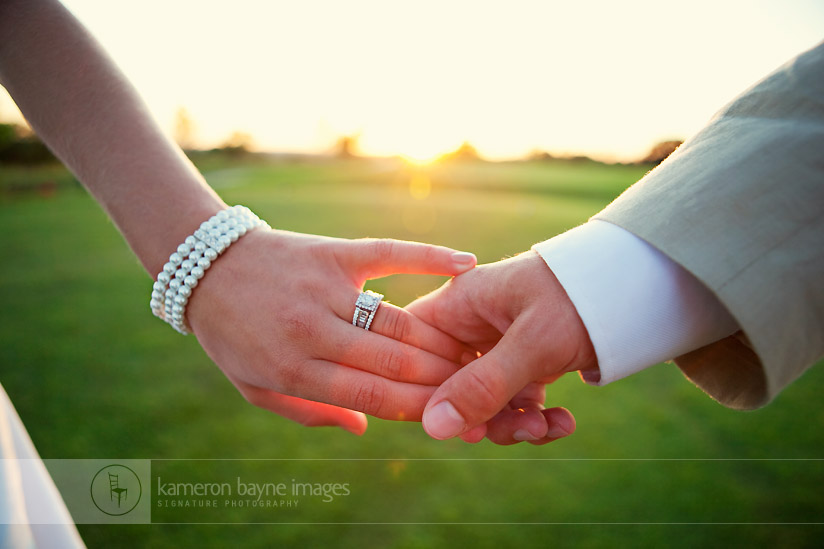 Poderá a família sobreviver no século XXI?É possível viver os princípios deixados por Deus nessa geração corrompida?É fácil ter casamento equilibrado e desfrutar das promessas de Deus?Introdução: Família é projeto de DEUS. Deus é o verdadeiro arquiteto da família (Sl. 127). Portanto a família é muito significativa para Deus. Ao estabelecer a família Deus realiza o casamento de Adão e Eva no jardim do Éden, estabelecendo a aliança. Uma só carne é um benefício da aliança descrita em Gn 2.24.  Cientes de que a família é criação de Deus e que está sofrendo constantes ataques por parte dos nossos inimigos, o diabo, o sistema mundano e a nossa própria carne, é preciso militar em favor dos padrões estabelecidos nas EscriturasI.    O RELACIONAMENTO DE UMA SÓ CARNE – Gn. 2:24     > começa quando duas pessoas deixam seus familiares e se unem ao casamento. Esse é um princípio estabelecido por Deus para dar início à sexualidade do ser humano na união monogâmica       >Vejamos os princípios estabelecidos em Genesis 2:24.Após atingir a maturidade, o homem deixa sua família e apegando-se, á sua esposa se tornam uma só carne.1. Deixar (v.24) – “Por isso, deixa o homem pai e mãe...”Deixar físico – geográfico, sair da casa dos pais;Deixar financeiro – não depender mais dos pais financeiramente;Deixar emocional – não estar mais preso emocionalmente aos pais.2.  Unir-se (v.24) – “... e se une à sua mulher ...” – Dábaq (hebraico) – aderir-se, colar-se a sua esposa.3. Tornar-se uma só carne / intimidade(v.24) – “... tornando-se os dois uma só    carne.” – Não significa perca da sua própria identidade e sim união espiritual, emocional e física.(v. 25) – “...estavam nus e não se envergonhavam.” – a conjunção carnal conduz o casal à intimidade.4. Permanência – Mc. 10:7-9O casamento deve ser permanente, até que a morte separe o casal.  A perfeita vontade de Deus é que uma vez casados os cônjuges permaneçam unidos.II.    PROPÓSITO DO ATO CONJUGAL1.      Procriação – Gn. 1.28: “...Sede fecundos, multiplicai-vos, enchei a terra e sujeitai-a...”2.      Experiência de entrega:  Gn. 2:24,25: “... estavam nus e não se envergonhavam.”        3.      Prazer conjugal Pv. 5:18,19:  Um deve procurar a satisfação do outro. (1Cor 7:1-5).  Nem um e nem outro  são auto-  suficientes, independentes;  mas precisam viver em harmonia para que estejam completos. (1 Cor 11:11,12)III.  CONCLUSÃO –    Ao estabelecer a estrutura do casamento, Deus deixou bem claro que ele é: monogâmico (duas pessoas), heterossexual (de sexo oposto), permanente. A Bíblia trata dessa questão de forma franca e desembaraçadamente, mostrando que o propósito do sexo é a procriação, mas também a satisfação do casal. É uma forma de expressão da intimidade, unidade e entrega um ao outro dentro dos benefícios de uma só carne – Ecles 4:9-12: “Melhor é serem dois do que um, ... Se alguém quiser prevalecer contra um, os dois lhe resistirão; o cordão de três dobras não se rebenta com facilidade.”